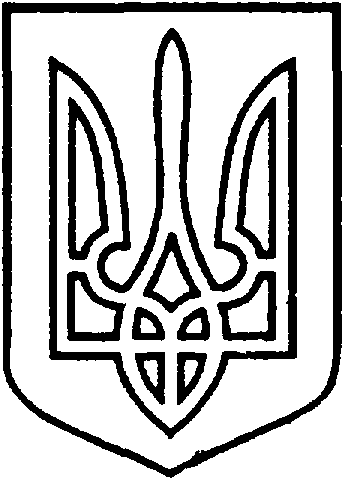 СЄВЄРОДОНЕЦЬКА МІСЬКА ВІЙСЬКОВО-ЦИВІЛЬНА АДМІНІСТРАЦІЯ  СЄВЄРОДОНЕЦЬКОГО РАЙОНУ  ЛУГАНСЬКОЇ  ОБЛАСТІРОЗПОРЯДЖЕННЯкерівника Сєвєродонецької міської  військово-цивільної адміністрації02  лютого  2022  року                                                                        № 243     Про надання ТОВ «ВОСТОК» дозволу на розроблення проекту землеустрою щодо відведення земельної ділянки для обслуговування приміщення кафе «Восток» з прибудовою та літнім майданчиком, за адресою: Луганська область, Сєвєродонецький район, м. Сєвєродонецьк, вулиця Новікова, 15в  Розглянувши клопотання Товариства з обмеженою відповідальністю «Восток» (вх. №  2173/2021 від 22.12.2021), про надання дозволу на розроблення проекту землеустрою щодо відведення земельної ділянки в оренду для обслуговування приміщення кафе «Восток» з прибудовою та літнім майданчиком, розташованого за адресою: Луганська область, Сєвєродонецький район, м. Сєвєродонецьк, вулиця Новікова, 15в, яке належить ТОВ «Восток» відповідно до Витягу про реєстрацію права власності на нерухоме майно КП «Сєвєродонецьке бюро технічної інвентаризації» від 20.12.2007, відповідно до статей 79¹, 123 Земельного Кодексу України, статті 50 Закону України «Про землеустрій», постанови Кабінету Міністрів України «Про затвердження Порядку ведення Державного земельного кадастру», керуючись пунктом 8 частини третьої статті 6, пунктом 27 частини першої статті 4 Закону України «Про військово-цивільні адміністрації»,  зобовˊязую:    Надати Товариству з обмеженою відповідальністю «Восток» дозвіл на розроблення проекту землеустрою щодо відведення земельної ділянки, орієнтовною площею 0,2323 га, для обслуговування приміщення кафе «Восток» з прибудовою та літнім майданчиком, за адресою: Луганська область, Сєвєродонецький район, м. Сєвєродонецьк, вулиця Новікова, 15в, категорія земель – землі  житлової  та  громадської  забудови;  вид цільового призначення земельної ділянки – 03.08 для будівництва та обслуговування обˊєктів туристичної інфраструктури та закладів громадського харчування. Товариству з обмеженою відповідальністю «Восток» надати проект землеустрою щодо відведення земельної ділянки до Сєвєродонецької міської військово-цивільної адміністрації Сєвєродонецького району Луганської області для його затвердження та подальшої передачі земельної ділянки в оренду. Дане  розпорядження  підлягає оприлюдненню. Контроль за виконанням цього розпорядження покласти на заступника керівника Сєвєродонецької міської військово-цивільної адміністрації  Олега Кузьмінова.Керівник Сєвєродонецької міськоївійськово-цивільної адміністрації  		                  Олександр СТРЮК